          В соответствии с Указом Президента Российской Федерации от 10.12.2020 № 778 «О мерах по реализации отдельных положений Федерального закона «О цифровых финансовых активах, цифровой валюте и о внесении изменений в отдельные законодательные акты Российской Федерации», федеральными законами от 25.12.2008 № 273-ФЗ «О противодействии коррупции», от 31.07.2020 № 259-ФЗ «О цифровых финансовых активах, цифровой валюте и о внесении изменений в отдельные законодательные акты Российской Федерации», Собрание депутатов Чутеевского сельского поселения р е ш и л о:Внести в Порядок размещения сведений о доходах, расходах, об имуществе и обязательствах имущественного характера лиц, замещающих муниципальные должности в Чутеевском сельском поселении Янтиковского района Чувашской Республики, и членов их семей на официальном сайте Чутеевского сельского поселения Янтиковского района Чувашской Республики  в информационно-телекоммуникационной сети «Интернет» и предоставления этих сведений средствам массовой информации для опубликования, утвержденный  решением Собрания депутатов Чутеевского сельского поселения № 7/4 от 14.04.2016 года следующее изменение:подпункт «г» пункта 2 Порядка изложить в следующей редакции:  «г) сведения об источниках получения средств, за счет которых совершены сделки (совершена сделка) по приобретению земельного участка, другого объекта недвижимого имущества, транспортного средства, ценных бумаг (долей участия, паев в уставных (складочных) капиталах организаций), цифровых финансовых  активов, цифровой валюты, если общая сумма таких сделок (сумма такой сделки) превышает общий доход лица, замещающего муниципальную должность, и его супруги (супруга) за три последующих года, предшествующих отчетному периоду».Настоящее решение вступает в силу со дня его официального опубликования (обнародования).Председатель Собрания депутатовЧутеевского сельского поселения                                        С.В.ЦырульниковаГлава Чутеевского сельского поселения                                            Д.В.Белов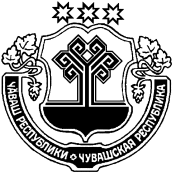 ЧУВАШСКАЯ РЕСПУБЛИКА ЯНТИКОВСКИЙ РАЙОН ЧĂВАШ РЕСПУБЛИКИТĂВАЙ РАЙОНĚСОБРАНИЕ ДЕПУТАТОВ ЧУТЕЕВСКОГО СЕЛЬСКОГО ПОСЕЛЕНИЯ РЕШЕНИЕ08  апреля  2021 г. № 12/3село Чутеево ЧУТЕЙ  ЯЛ ПОСЕЛЕНИЙĚНДЕПУТАТСЕН ПУХĂВĚЙЫШĂНУ08 апрель 2020 ç. 12/3№Чутей ялěО внесении изменения в Порядок размещения сведений о доходах, расходах, об имуществе и обязательствах имущественного характера лиц, замещающих муниципальные должности в  Чутеевском сельском поселении Янтиковского района Чувашской Республики, и членов их семей на официальном сайте Чутеевского сельского поселения Янтиковского района Чувашской Республики  в информационно-телекоммуникационной сети «Интернет» и предоставления этих сведений средствам массовой информации для опубликования